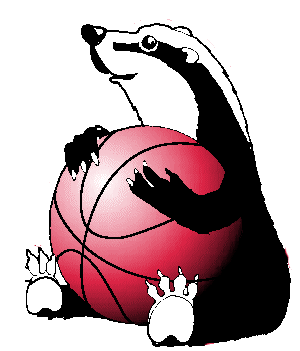 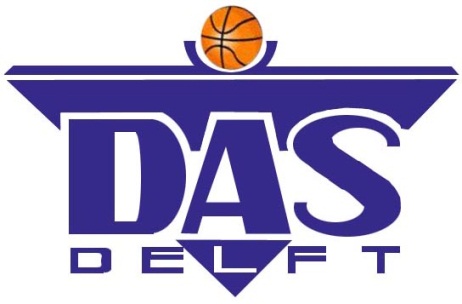 Inschrijfformulier jeugdkamp 2017Beste ouders/verzorgers van onze jeugdspelers U8 t/m U14,Natuurlijk gaan we ook dit jaar weer op kamp!! Wij zijn al druk bezig met organiseren: Bye Bye Bras! We blijven voor een keer op ons eigen nest; en wel om er gepast afscheid van te nemen.
Het Jeugdkamp-weekeinde 2017 vindt plaats van vr.16 juni 18:00u t/m zo.18 juni 15:00 Een voordeel van het jeugdkamp in “eigen huis” is dat we de kosten lager kunnen houden: € 75,= per kind .Daarvoor krijg je een volledig verzorgd weekend met sport, spel, feestavond en 2 overnachtingen, incl. catering en een meer dan gaaf kamp-shirt.Alle kinderen moeten het eigen DAS tenue, een wit shirt en een bal meenemen, want ook dit jaar weer zal er ook een basketball-clinic georganiseerd worden; en wel door o.a. Joris Zandbergen (coach dames 1; freelance sportjournalist), Vincent Krieger (ex-jeugdspeler DAS, ex-international, MC/Speaker bij 3X3-evenementen), Rychard de Jong (oud-coach DAS, huidige ass.coach Rotterdam dames eredivisie, aanstaand coach Binnenland (meervoudig bekerwinnaar en eenmalig landskampioen) en “last but certainly not least” huidig bondscoach van de heren: Toon van Helfteren, record aantal wedstrijden voor Nederlands team als speler én ook als coach; dit gegeven is wereldwijd uniek!
Alle spullen liefst van naam voorzien! De organisatie is niet verantwoordelijk voor vermissingen van eigendommen.Inschrijven is mogelijk voor jeugdleden tot en met U14  |  LET OP: er kunnen ongeveer 60 kinderen mee !!!  Dus…De inschrijving is afgerond als het ondertekende inschrijfformulier én het inschrijfgeld zijn ontvangen. Aanmeldingen tot en met 10 juni waarbij zelf binnen 5 dagen het verschuldigde bedrag over te maken.Inschrijving kan door onderstaande strook in te vullen en via mail te sturen naar jeugdkampDAS@gmail.com 
Binnen ongeveer een week na ontvangst van de betaling wordt de inschrijving bevestigd.Betaling door verschuldigd bedrag à € 75,- (per kind) overmaken op NL97 INGB 000 313 9910 t.n.v. 
Delftse Basketbalvereniging DAS te Delft o.v.v. “Jeugdkamp 2017: <voor/achternaam kind(eren)>”.Annulerings-/restitutieregeling: voor 31 mei: 100% restitutie | 1-10 juni: 50% | na 10 juni: nihil
Publicatie Enkele dagen voor aanvang van het jeugdkamp ontvangen de ouders een toegangscode tot een besloten deel van de DAS-site waar foto’s en clips geplaatst zullen worden.
Tenzij u expliciet anders aangeeft, gaat u akkoord met het publiceren van foto’s en/of clipjes van het jeugdkamp op de site van DAS en op de Facebook-groep “Jeugdkamp DAS”.VRIJWARING - Ondanks dat de organisatie al het mogelijke zal doen om letsel te voorkomen, kunnen we daar helaas geen garantie voor geven. Er zullen spelletjes gespeeld worden en er wordt een basketball-clinic georganiseerd. De kans op blessures is – net als bij reguliere trainingen en wedstrijden – aanwezig. U bent zelf verantwoordelijk voor een adequate ziektekostenverzekering.Met vriendelijke groet,Edward van Ruiven 
Organisatie Jeugdkamp DAS  |  jeugdkampDAS@gmail.com  |  06 – 5384.5362Voor- en achternaam deelnemer: <voornaam> <achternaam>
 Adres*				: 
Postcode/woonplaats*	 	: 
Naam en e-mail 1*	 	: Naam en e-mail 2 	 	: Telefoonnummer-1*	 	: Telefoonnummer-2	 	: (deze telefoonnummers moeten gebruikt kunnen worden in geval van calamiteiten, dus bij voorkeur mobiele nummers)Geboortedatum	*	 	: Team* (afgelopen seizoen)	: Maat sportkleding*	 	: XS / S / M / L   (tbv bestellen kampshirt)  ***Bij aanvang van het jeugdkamp is uw kind vrijdag tussen 18:00u en 18:30u aanwezig en eet mee:  Ja / Nee ***   (als niet, dan graag uw kind tussen 19:30u en 20:00u bij de Bras)□ Bezwaar tegen publicatie in besloten gedeelte op de DAS-siteBijzonderheden (medisch, dieet, etc.)
1/
2/
3/
Ziektekostenverzekeraar*: 					Polis- of Relatienummer*:
__________________________________________________________________________________________________________________ Naam ouder/verzorger	 : Handtekening		 :					Datum 		: Door dit formulier te ondertekenen ga ik akkoord met bovenstaande voorwaarden en de deelname van mijn kind aan het jeugdkamp.Liefst scant u het formulier (deze pagina) met uw handtekening. In geval dat lastig is, dan graag het ingevulde formulier (deze pagina) per mail versturen én in de begeleidende mail expliciet de deelname van uw kind(eren) en het akkoord met deze voorwaarden bevestigen.